     Membership Contributions Form – 2016-17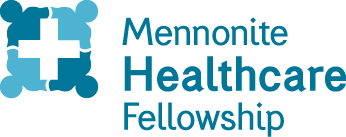 This is an alternative to the online membership contributions form at mennohealth.org/membership/contributions/.  Using the online system, you can pay directly with a credit card or electronic check and save time, money, and the environment!  If you prefer to write a check, please send it along with this form via postal mail to MHF, PO 918, Goshen, IN 46527.  Complete a Member Information Form to report further contact information and updates. Please see the note below about our MHF' Missional Budget Plan and Funding Model.  Name:                               Spouse: Address: Preferred Phone: Home  Work   Cell   	Email: Left column: Self-select your membership contribution rate.Right column: Make additional contributions to MHF or outside funds. 
* About MHF’s new Missional Budget Plan:  MHF’s new strategic plan provides for a renewed mission focus which includes the administration and grants for programs formerly funded by the Mobilization for Mission Fund, including the Student Elective Term (SET) and Steven Roth Memorial Grant Program. Please give generously to this unified budget!Consider a Sustaining Membership and extra contribution if you are able.  This is a year by year commitment. Give a Gift Membership at the appropriate level to colleagues, friends, and students from your family or church.  Please provide an email address for the MHF Office to contact them.  ACHE Fund is an outside inter-agency fund administered by MHF, but not currently being used. Dr. Mary Jean Yoder Memorial Endowment Fund (MJYF) promotes better health in developing countries primarily by giving grants to national Christians in those countries who are studying in the medical field and have a Christian service motivation.  As an endowment fund, all contributions go toward the principle of the fund which then generates investment interest to fund the grants.  Suggested Membership ContributionsAmt.Additional ContributionsAmt.Sustaining - $300$ Regular - $85$ MHF Missional Budget Plan*	$ New - $50$ Reduced rates - $25$    Low income/Volunteer - $25$ Outside funds$    Student - $25$    ACHE Fund $    Retiree - $25  $    Mary Jean Yoder Endowment $ $    Other Designated	 - enter below$ Gift memberships:  $ List name(s) & emails: List name(s) & emails: Total Dues$ Total Contributions$ Dual – Mennonite Chaplains AssociationGrand Total$ Please make checks payable and mail to Mennonite Healthcare Fellowship 
P.O. Box 918Goshen, IN 46527-0918MHF  is a 501(c)(3) non-profit organization. All membership and extra contributions are considered tax deductible for U.S. federal income tax purposes.ORORPay online at www.mennohealth.org/PaymentEnter credit card information belowCard Type	 Number: Exp. Date         Code  Pay online at www.mennohealth.org/PaymentEnter credit card information belowCard Type	 Number: Exp. Date         Code  